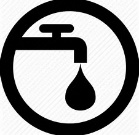 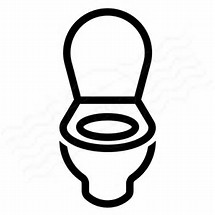 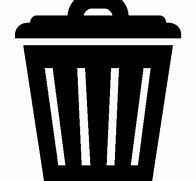 UTILITY DUE DATES:Payment is due by the 10th of each month, or the next regular business day if the 10th falls on a Saturday or Sunday. Payments received after the 10th will be assessed a penalty of $5 for the first month, $10 for each month thereafter.GARBAGE PICKUP:  WEDNESDAYS at 8am. All items must be bagged, tied up and curbside by 8:00AM. 60# limit per bag - NO CONTRACTOR BAGS - NO PET WASTE will be picked up. YARD WASTE: Please contact city hall to arrange a pick-up timeHYDRANT FLUSHING  will take place the FIRST THURSDAY the following months: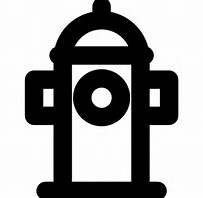 April, June, August, OctoberFlushing will begin at 8am. You may temporarily experience discoloration or changes in water pressure during this time.  Please plan your day accordingly.   *****In case of inclement weather, flushing will take place on the second Thursday If you need additional information, please contact City Hall at 767-3511 or email at volgacty@gmail.com.     You may access a copy of this at www.volgacityiowa.com